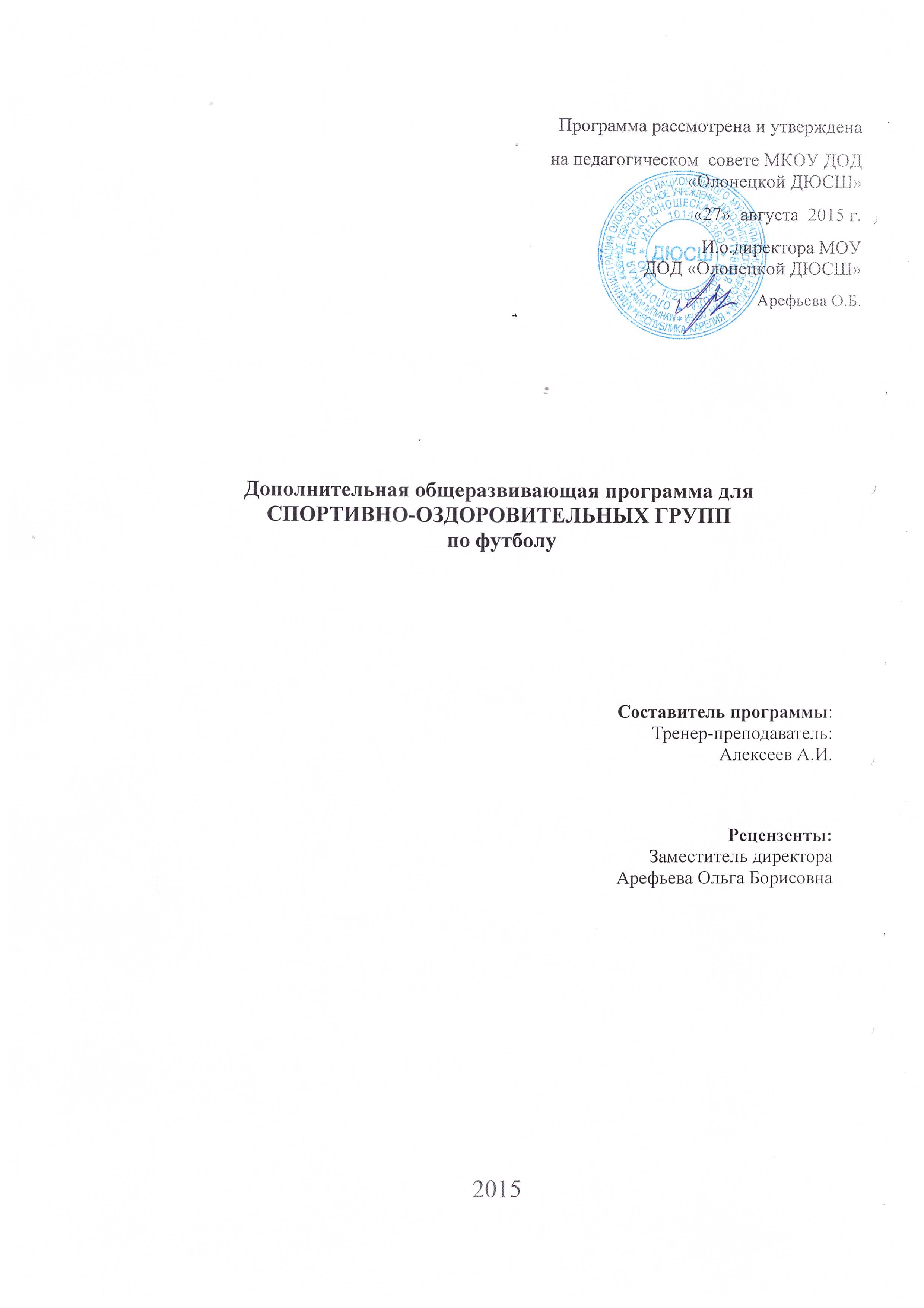 ПОЯСНИТЕЛЬНАЯ ЗАПИСКАРабочая  программа дополнительного образования физкультурно – спортивной направленности детей для учащихся отделения футбола МОУ ДОД  «Олонецкой ДЮСШ» разработана в соответствии с п. 2. ст. 32 Закона РФ «Об образовании» и примерными требованиями к образовательным программам, а также Концепцией развития физической культуры и спорта в Российской Федерации. За основу данной программы взята поурочная программа подготовки юных футболистов 6-9 лет Годик М.А., Мосягин С.М., Швыков И.А.(2008).Рабочая  программа разработана для футболистов, занимающихся в детско-юношеской спортивной школе в спортивно-оздоровительной группе первого года обучения Годичный цикл в программе рассчитан на 216 часов в год учебно-тренировочных занятий. Программа предусматривает проведение 3 учебно-тренировочных занятий в неделю, продолжительностью 2 академических часа Наполняемость и режим учебно-тренировочной работы в спортивно-оздоровительной группе  составлены в соответствии с требованиями  СанПиНа и методическими рекомендациями по организации деятельности спортивных школ в Российской Федерации.Таблица 1Наполняемость и режим учебно-тренировочной работы спортивно-оздоровительной группы Программа  включает нормативную, организационную и методическую части, критерии отбора учащихся и практический материал подготовки футболистов.Мотивация на начальном этапе обучения.Подавляющее большинство детей приходят в футбольные клубы, ДЮСШ и т.п. спортивные учреждения не учиться футболу, а играть в него. Такова психологическая мотивация детей, особенно младшего возраста, и её необходимо учитывать, подбирая средства тренировки для разных тренировочных циклов.Однако только одной игрой невозможно обучить детей футболу: наблюдения показывают, что за время игры число повторений всех технических приёмов оказывается недостаточным. Нужны специальные упражнения с многократным повторением таких приёмов, как ведение и обводка соперника, передачи мяча партнёрам, игра головой и т.п. При таком  подходе, как отмечено выше, формируется «двигательный образ» действия, который заключается в согласованной работе мышц, в создании мышечного стереотипа действий. Нужны и упражнения, которые воздействуют на развитие важных для каждого возраста двигательных качеств детей. Главное в планировании тренировки для детей – найти оптимальное соотношение между объёмами интересной для них нагрузки (игры в футбол) и не очень интересной, но полезной для обучения футболу (упражнения специальной и общей подготовки). Да и в самом футболе есть два типа упражнений. Одни из них, игровые (или ситуационные), всегда интересны для детей, и они готовы играть всю тренировку. Другие (назовём эти упражнения стандартными – это передачи мяча в парах, ведения и т.п.) менее интересны для детей. Менее интересны потому, что в них нет игры, а есть многократное повторение одного и того же игрового приёма, в котором заранее всё известно: от кого нужно получить мяч, кому отдать, в какую сторону сместиться и т.п. Такие многократные повторения психически утомительны для детей младшего возраста. И в этом случае нужно искать оптимальное соотношение между стандартными (скучными) и ситуационными (интересными) упражнениями в каждой возрастной группе. На начальном этапе обучения футболу нужно учить основам техники небольшого числа технических приёмов, и до тех пор, пока какой-то приём или группа приёмов не будут освоены достаточно хорошо, не вводить новые упражнения. Хорошая освоенность предполагает, что данный технический приём выполняется быстро и точно. И наша задача – добиться, чтобы уже у юных игроков передачи и удары по мячу были точными, мяч катился по полю с большой скоростью и при приёме не отскакивал от мальчика или от девочки на несколько метровОсновные положения спортивно оздоровительной подготовки детей.Начальный этап обучения детей футболу должен основываться на следующих положениях: 1. футбол – командная игра, но на начальном этапе многолетней подготовки командные задачи вторичны. На первый план выходит индивидуальное обучение техническим приёмам и развитие координационных способностей юных футболистов;2. футбол – это игра со своими законами и правилами. Кроме того, в футболе действуют общие закономерности и принципы подготовки спортсменов, свойственные всем видам спорта. И поэтому тренировочный процесс должен строиться на основе этих закономерностей и принципов;3. обучение техническим приёмам в футбольной школе сродни обучению грамоте в общеобразовательной школе. Прежде чем начать хорошо играть, нужно освоить технические приёмы, научиться соединять разные приёмы в связки и комбинации, необходимые для решения задач каждого игрового эпизода. И, наконец, рассматривать игру как набор игровых эпизодов, используемых в соответствии со стратегией игры, предложенной тренером;4. тренер должен понимать, что мальчик или девочка – это не уменьшенные копии мужчины и женщины. У них есть своя специфическая психология, особый род взаимоотношений с партнёрами, особенности протекания физиологических и биохимических процессов. Поэтому тренировки юных футболистов и футболисток не должны быть уменьшенными копиями тренировок взрослых спортсменов;5. на начальном этапе подготовки мальчики и девочки должны заниматься футболом в смешанных группах. Связано это с тем, что уровень физической подготовленности у разнополых детей одного и того же возраста одинаков.Цель программы:Создать предпосылки для достижения учащимися спортивных успехов в соответствии с их индивидуальными способностями.Задачи подготовки юных футболистов.Задачи, которые необходимо решать, для того чтобы процесс начальной подготовки юных футболистов был эффективным:1. сохранить и приумножить любовь детей к футболу, с которой они пришли в футбольную школу. Убедить их в том, что занятия футболом могут развить все необходимые для будущей жизни качества и способности человека;2. сделать детей патриотами футбола, футбольного клуба или футбольной школы;3. сформировать у детей уважительное отношение к руководству и тренерам клуба и школы. Показать им, как много делают руководство и все работники клуба или детской футбольной школы, чтобы дети могли тренироваться и играть в самых хороших условиях;4. систематически вести воспитательную работу, следить, чтобы юные футболисты учились в общеобразовательных школах;5. наладить сотрудничество с родителями и преподавателями физического воспитания школ для активного привлечения детей к занятиям футболом;6. научить детей основам техники футбола, особенно технике остановок и передач мяча, ведений и обводки, ударов по воротам, обманным движениям (финтам). Эти приёмы во всех странах называют «языком футбола», и без хорошей остановки мяча и точных и своевременных пасов не может быть хороших футболистов;7. работать над укреплением здоровья, развитием общей физической подготовленности, и особенно таких важных для футбола физических качеств, как координация, быстрота реагирования и быстрота передвижений;8. обучить детей пониманию того, что футбол – это командная игра, и поэтому они должны научиться подчинять свои индивидуальные интересы и действия на поле интересам и действиям группы игроков и команды в целом. Начать формировать у игроков 8-9 лет основы групповых и командных действий, сохранив при этом любые проявления индивидуальности детей;9. обучить детей пониманию того, что успех в футболе невозможен без систематических тренировок. Научить их тренироваться, правильно выполнять все упражнения.Выполнение этих условий позволит, во-первых, эффективно учить детей основам техники футбола и, во-вторых, добиваться хороших результатов в соревнованиях, проводимых в футбольной школе, регионе и стране за счёт умений точно и в нужное время применять игровые приёмы, а не только физической готовности игроков.Организация образовательного процесса.Годичный тренировочный цикл (36 недель) делится на периоды: два подготовительных и два соревновательных (летний и зимний). Каждый подготовительный и соревновательный периоды разделены на этапы. Годичный цикл заканчивается переходным периодом. Весь программный материал (таблица 2) составлен с учётом:возрастных особенностей обучающихся;традиционной периодизации подготовки юных футболистов;соответствия основных средств и методов подготовки задачам текущего года;психологических и эмоциональных факторов развития личности;основных принципов распределения тренировочных и соревновательных нагрузок в годичном цикле.Помимо работы над улучшением технико-тактических действий в тренировочном процессе много внимания уделяется воспитанию у обучающихся таких качеств как смелость, решительность, уважение к товарищам по команде и к старшим товарищам. 
В плане работы предусмотрены (вне сетки часов): 
•Проведение родительских собраний.
• Беседы с врачами и лучшими спортсменами города.                                                                                   Таблица 2Объём  учебно-тренировочной нагрузки в годичном цикле, чОжидаемые результаты освоения программы для спортивно-оздоровительной группы К концу учебного года  учащиеся: 1. Приобретают основы теоретических знаний по всем разделам       теоретической подготовки. 2. Осваивают основные средства ОФП. 3. Играют по упрощённым правилам в ручной мяч и футбол. 4. Осваивают основные приёмы игры в футбол (перемещения, удары по мячу ногой, головой, остановки мяча, ведение мяча, обманные движения). 5. Выполняют основные действия игры вратаря. 6. Умеют ориентироваться в действиях с партнёрами и соперниками. 7. Применяют изученные способы ударов по мячу,  способы остановки мяча. 8. Осваивают основы коллективной игры (взаимодействие двух и более игроков). 9. Ориентируются при розыгрыше соперниками стандартной ситуации. 10. Повышается уровень функциональной подготовки.Формы и методы занятий.В качестве основного принципа организации учебно-тренировочного процесса предлагается спортивно-игровой принцип, предусматривающий широкое использование (особенно в первый год обучения)специализированных игровых комплексов и тренировочных заданий, позволяющих одновременно с разносторонней физической подготовкой подвести учащихся к пониманию сути единоборства с позиций возникающих и создающих в ходе турнира ситуаций. В этом случае учебный процесс строится с учетом естественно и постепенно повышающихся тренировочных требований, по мере реализации которых решаются задачи укрепления здоровья учащихся, развития у них специфических качеств, привития любви к спорту и устойчивого интереса к дальнейшим занятиям футболом.Основными формами учебно-тренировочного процесса являются: групповые учебно-тренировочные и теоретические занятия, работа по индивидуальным планам (работа по индивидуальным образовательным маршрутам обязательна на этапе спортивного совершенствования для одаренных детей), медико-восстановительные мероприятия, тестирование и медицинский контроль, участие в соревнованиях, матчевых встречах, учебно-тренировочных сборах.Учебный материал программы представлен в разделах, отражающих тот или иной вид подготовки футбола: теоретическую, физическую, технико-тактическую, психологическую и соревновательную. Указанные разделы программы взаимосвязаны и предполагают воспитание гармонически развитых людей, готовых к трудовой, оборонной, спортивной и другим общественно полезным видам деятельности.Программа включает нормативную и методическую часть и охватывает все стороны учебно-тренировочного процесса.В процессе обучения занимающиеся осваивают определенные знания, умения, навыки. В содержание деятельности прослеживаются следующие этапы формирования навыков и умений:Создание предпосылок. Техника и тактика футбола довольно сложна. Для их освоения и применения в соревнованиях необходима предварительная подготовка двигательного аппарата, сердечно-сосудистой, дыхательной, нервной и других систем организма. Важное значение имеет и психологическая подготовка. Прежде чем обучить занимающихся технике и тактике, необходимо дать им разностороннюю физическую подготовку, уделяя ей должное внимание на каждом занятии. Одновременно с этим прививается любовь к систематическим занятиям, занимающиеся готовятся в психологическом отношении.Ознакомление с изучаемым навыком и первичное овладение им. Обучение новому техническому приему или тактическому действию начинается с создания представления о нем. С этой целью занимающимся объясняют назначение данного приема и показывают его. Одновременно акцентируется внимание на наиболее важных деталях движения (действия). Для создания представления о техническом приеме и тактическом действии используются специальные схемы.         Важно, чтобы занимающиеся поняли, осмыслили изучаемый материал. После объяснения и показа следует первичное выполнение под наблюдением преподавателя. Здесь очень важно осознать движение и самостоятельно контролировать его. Первые упражнения выполняются в простейших условиях, затем условия усложняются и занимающимся предоставляется возможность для развития самостоятельности. Как только осваивается общая схема изучаемого движения, переходят к его совершенствованию.         Совершенствование двигательных навыков осуществляется в ходе многократных повторений, в результате которых движения становятся более правильными, экономичными. Двигательный навык должен быть доведен до известной степени автоматизма, чтобы в процессе поединка разгрузить сознание для решения тактических задач. В учебно-тренировочном процессе по футболу  применяются следующие методы работы: репродуктивный, практический, словесные методы, методы наглядности и методы упражнений.                                                                                       Репродуктивный метод: использование данного метода обеспечивает прочное усвоение знаний детьми путем многократного повторения знаний, обеспечивает возможность передачи значительного объема знаний за минимально короткое время.                                                                 Практический метод:  в данном методе преобладает применение полученных знаний к решению практических задач. На первый план выдвигается умение использовать теорию на практике. При использовании практического метода у детей формируется умение осознавать цель работы, анализировать задачу и условия ее решения, делать анализ, выводы.  Словесные методы: в усвоении занимающимися систематических знаний и двигательных навыков большое значение имеет устное изложение материала в виде рассказа, лекция, объяснений, бесед и кратких замечаний. При изучении нового приема (действия) педагог объясняет сущность его выполнения, придерживаясь следующего плана; называет прием, действие, объясняет его, сообщает об особенностях выполнения и применения.   Особое значение имеет краткое, но точное и образное объяснение, помогающее понять не только форму и характер движения, но и причины, влияющие на качество выполнения. При первом объяснении нужно остановиться на главном, основном, не акцентируя внимания детей на деталях.                                                                                                         Методы наглядности:  к этой группе методов относится показ изучаемого в натуре или изображение на схеме, видеофильме, фотографии. Изучаемый прием показывает педагог или один из занимающихся. Важно, чтобы он был образцовый. Первый показ осуществляется в целом и в полную силу. А затем, если необходимо, можно показывать прием с замедленной скоростью и по частям, сопровождая показ пояснениями.                                         Методы упражнений: с помощью словесных методов и методов наглядности лишь создается представление об изучаемом материале, да и то не совсем полное. Чтобы полностью овладеть техникой и тактикой, необходимо применять методы упражнений, то есть организованно повторять определенные приемы и действия. Приемы разучиваются в целом, по частям и в условиях соревнования. Отдельные технические приемы целесообразно изучать в целостном виде, ибо при расчленение на мелкие части овладение ими усложняется. При устранении ошибок внимание детей обращается на недостатки в ходе целостного выполнения.                                В процессе систематически повторяемых упражнений развиваются двигательные качества детей, их организм подготавливается к выполнению специфических физических нагрузок. Для развития двигательных качеств в учебно-тренировочном процессе применяют следующие методы: интервальный метод используется для развития скоростно-силовой выносливости. Для этого занимающиеся выполняют упражнения в беге по отрезкам (например, 4х20 м) на время, постепенно уменьшая интервалы для отдыха. Возможны также относительно постоянные интервалы для отдыха, за время которых не происходит полного восстановления работоспособности;                                                                                          повторный метод предполагает многократное повторение отдельных упражнений после продолжительного отдыха. Переменный метод наиболее соответствует характеру действий. Применяя этот метод, педагог чередует упражнения, требующие большого напряжения, с упражнениями менее интенсивными.                                                                                                    Поскольку сохранение здоровья и приобщение к активной жизни путем создания базы положительных настроений, является одним из приоритетных направлений программы, используются упражнения для релаксации, упражнения на быструю концентрацию и переключение внимания, дыхательная гимнастика. Основной формой организации учебного процесса является занятие, которое проводится с постоянным составом занимающихся под руководством педагога. Занятие составляется по определенному плану, позволяющему распределить материал в нужной последовательности, предусмотреть организацию и методы проведения в зависимости от задач занятия и конкретных условий. План (структура) занятия предусматривает три части: подготовительную, основную и заключительную.Характеристика педагогического контроля в футболеЧтобы тренировка протекала в нужном направлении и давала максимальный эффект, необходимо установить систематический педагогический контроль за её влиянием на тренирующихся. Педагогический контроль в процессе тренировки футболистов является основной формой оценки их подготовленности к состязаниям. Осуществляется он тренером, который учитывает содержание, объём, интенсивность проведённых занятий и анализирует выполнение планов тренировки. Анализу подвергаются:-планы тренировки команды (перспективные, текущие, оперативные) и их выполнение;-средства и методы тренировки и их использование в занятиях;-изменение состояния здоровья и функциональных возможностей футболистов;-изменение уровня развития физических качеств, техники, тактики;-изменение состояния тренированности футболистов (по этапам подготовки);-распределение состязаний, занятий и отдыха в тренировочных и межигровых циклах;-изменение длительности и интенсивности занятий;-методы педагогического и врачебного контроля и пр.Помимо перечисленных должны использоваться и дополнительные методы изучения и обобщения опыта тренировки, позволяющие более глубоко изучить те или иные вопросы тренировки. Этапы изучения и обобщения опыта таковы:Первый этап: изучение и обобщение опыта тренировки в подготовительном периоде.Второй этап: изучение и обобщение опыта тренировки в соревновательном периоде, обработка и обсуждение в команде материалов по этому периоду.Третий этап: обработка и обсуждение в команде итоговых материалов, изучение и обобщение опыта тренировки, и написание отчёта.Четвёртый этап: составление планов подготовки команды на следующий год. Для педагогического контроля за тренировкой футболиста составляются комплексные контрольные упражнения. В них для оценки изменений в физическом развитии футболистов включаются упражнения, позволяющие оценивать развитие всех основных физических качеств (силы, быстроты, выносливости, ловкости). При этом берутся упражнения для оценки, как общего, так и специального развития двигательных качеств. Упражнения для оценки изменений в специальном развитии физических качеств футболистов должны быть близкими по форме к основным спортивным движениям, чего не требуется от упражнений для оценки изменений в общем развитии двигательных качеств. Количество упражнений для оценки изменений в развитии общих физических качеств должно быть не более четырех-пяти, такое же число и для оценки специальных физических качеств. В комплекс контрольных упражнений включается также упражнения, позволяющие оценить изменения в технике владения мячом, выполнение тактических приёмов и комбинаций. Тренер организует систематическое наблюдение над футболистами в процессе их выступлений в соревнованиях и в ходе тренировочных занятий.В круг наблюдений должно входить:1.  Проявление футболистами в состязаниях активности и работоспособности. Оценка дается по выполнению в состязании работы и её плотности (бег, прыжки, ходьба, единоборство, ведение, приём, отбор мяча, удары, обводка);2.  Контроль за устойчивостью у футболистов двигательных навыков в состязаниях. Оцениваются характер нарушения устойчивости навыка, время и последствия нарушения, обстоятельства, предшествовавшие нарушению;3.  Регистрация коэффициента полезного действия футболиста с мячом (%). Количество рационально выполненных действий;4.  Характеристика выполнения футболистами поставленных тактических задач;5.  Изучение в состязаниях психической устойчивости у футболистов. Оценивается внимание мобильность действий, смелость, быстротаориентировки и другие качества.Систематический педагогический контроль является неотъемлемой частью процесса тренировки футболиста и имеет чрезвычайно важное значение для роста мастерства футболистов и укрепление их здоровья.Разновидности контроля нагрузок в футболеПланирование и контроль - важные условия совершенствования всей системы тренировки. При помощи планирования упорядочивается процесс будущей тренировки. Планирование тренировки должно обязательно основываться на контроле физического состояния спортсмена, уровня его технической и тактической подготовленности и нагрузки, которую он выполняет. Информация о состоянии футболиста может быть предоставлена комплексом показателей, отражающих уроков всех видов подготовки. Тренер должен стремиться к целенаправленному изменению этих показателей за счёт управления тренировочными нагрузками.В практической работе тренеру приходиться учитывать следующие виды состояний: устойчивое, текущее, оперативное.Устойчивое состояние сохраняется в течение относительно длительного промежутка времени - несколько недель или даже месяцев. Показатели, характеризующие устойчивое состояние, могут служить основой для перспективного планирования тренировочного процесса.Текущее состояние - это такое, в котором находится спортсмен, выполнивший одно или серию тренировочных занятий. Известно, что любое тренировочное занятие оставляет "следы", сохраняющиеся несколько дней. Глубина и характер всех этих сдвигов характеризуют текущее состояние и служат основой для планирования нагрузки на следующее тренировочное занятие.Оперативным называется такое состояние, в которое приходит организм спортсмена после того, как он выполнил одно или серию физических упражнений. Оперативное состояние очень кратковременно, но контроль за ним является основой для управления тренировочной нагрузкой в ходе самого занятия.Для оценки трёх видов состояний в практике рекомендуется использовать три вида контроля: периодический (поэтапный), текущий, оперативный.Оперативный контроль предназначен для регистрации нагрузкитренировочного упражнения, серии упражнений и целостного занятия. Анализ результатов оперативного контроля основан на исследовании зависимости типа "доза-еффект", где "дозой воздействия" служит величина выполненной нагрузки, а "эффектом" -объём и направленность вызванных ею в организме биохимических сдвигов. В связи с этим одна из главных задач оперативного контроля нагрузки является определение соотношения между параметрами физической и физиологической нагрузок упражнений, серии упражнений, тренировочного занятия.Текущий контроль предполагает регистрацию нагрузок в микро циклах, длительность которых в различных видах спорта колеблется от 5 до 14 дней. В основе текущего контроля лежат данные оперативной регистрации нагрузки за каждый тренировочный день, которые после суммирования рассматриваются как итог работы спортсмена за микро цикл. Одна из главных задач текущего контроля нагрузок - определение оптимального соотношения между зонами характеристик нагрузок. Решение её в значительной степени основано на исследовании закономерностей отставленного тренировочного эффекта.Этапный контроль - предполагает регистрацию нагрузки на этапах, длительность которых колеблется от двух - пяти микро циклов до нескольких месяцев. Главная задача этапного контроля нагрузок - на основании оценки зависимости между приростами достижений в соревнованиях и тестах, с одной стороны, и частыми объёмами нагрузок за этап, с другой - определение наиболее эффективных нагрузок, обладающих ярко выраженным развивающим воздействием.          СОДЕРЖАНИЕ ПРОГРАММЫ.Теоретическая подготовка.Теоретическая подготовка проводиться не только в форме теоретических занятий, лекций, бесед, но и как элемент практических занятий непосредственно в процессе тренировки. В этих случаях теоретические занятия органически связаны с физической, технико-тактической, психологической и соревновательной подготовкой. В процессе теоретических занятий используются активные методы обучения: проблемный метод анализа конкретных ситуаций, программированное обучение.Теоретические знания должны иметь определенную целевую направленность: вырабатывать у воспитанников умение использовать полученные знания на практике в условиях тренировочных занятий.1-й год обучения.Тема 1 . Физическая культура и спорт в РФ:Физические упражнения как одно из эффективных средств физического совершенствования человека. Формы и организация занятий по физической культуре и спорту.Тема 2. Влияние занятий футболом на строение и функции организма школьников:Краткие сведения о строении организма человека. Влияние систематических занятий физической культурой и спортом на укрепление здоровья, развитие физических качеств: силы, быстроты, ловкости, гибкости, выносливости,формирование правильной осанки и гармонического телосложения, повышение умственной и физической работоспособности.Тема 4. Гигиена, закаливание, питание и режим футболиста:Общее понятие о гигиене физической культуры и спорта. Личная гигиена футболиста: рациональный распорядок дня, уход за телом, избавление от вредных привычек. Гигиенические требования к спортивной одежде и обуви.Гигиенические основы режима труда и отдыха. Основные элементы режима для их выполнения. Примерная схема режима дня.Тема 5. Техника безопасности и профилактика травматизма на занятиях футболом:Правила поведения на спортивных площадках. Запрещенные действия в футболе. Техника безопасности при выполнении различных общеподготовительных и специально-подготовительных упражнений футболиста. Перехват подстраховка. Правила поведения на занятиях и соревнованиях по футболу и другим видам спорта.Тема 6. самоконтроль, спортивный массаж:Самоконтроль в процессе занятий футболом. Дневник самоконтроля. Простейшие способы самоконтроля за показателями физического развития футболиста.Тема 7. Основы техники и тактики футбола:Понятие о спортивной технике. Роль технических действий в футболе. Элементы техники футбола: способы передвижения, передачи, перемещения, блоки, приемы.Тема 9. Моральная и психологическая подготовка футбола:Спортивный характер и его роль в достижении победы над собой и соперником. Умение терпеть как основное проявление воли. Правила поведения в спортивном коллективе.Тема 10. Физическая подготовка футболиста:Понятия об основных физических качествах человека: силе, выносливости, быстроте, гибкости и ловкости. Роль физических качеств в подготовке футболиста.Тема 11. правила соревнований по футболу. Планирование , организация и проведение соревнований:Проведение соревнований по игровым комплексам по правилам футбола. Оценка технических действий и определение победителя. Разрешенные и запрещенные действия.Тема 12. Оборудование и инвентарь для занятий футболом:Спортивная одежда и обувь футболиста, уход за ними. Спортивные снаряды и тренажеры, применяемые на занятиях по футболу. Устройство, правила эксплуатации и уход за ними.Общая физическая подготовка.Обще подготовительные упражнения. Строевые и порядковые упражнения: общие понятия о строевых упражнениях и командах. Действия в строю, на месте и в движении: построение, расчет, рапорт, приветствие, повороты, перестроения, размыкания и смыкания строя, перемена направления движения, остановка во время движения, шагом и бегом, переход с шага на бег и с бега на шаг, изменение скорости движения.Ходьба: обычная, спиной вперед, боком; на носках, пятках, наружном крае стопы, разворачивая стопу (внутрь, наружу); в полуприседе, приседе; ускоренная; спортивная; с выпадами; на коленях, на четвереньках, скрещивая ноги выпадами; перекатами с пятки на носок; приставным шагом в одну и другую сторону и др.Бег: на короткие дистанции из различных стартовых положений; на средние и длинные дистанции; по пересеченной местности (кросс), с преодолением различных препятствий по песку, воде; змейкой; вперед, спиной вперед, боком; с высоким подниманием бедра, касаясь пятками ягодиц, с поворотом на носках; в равномерном и переменном (с ускорениями) темпе; мелким и широким шагом; с изменением направления и др.Прыжки: в длину и высоту с места и с разбега; на одной и двух ногах; со сменой положения ног; с одной ноги на другую; с двух ног на одну; с одной ноги на две; вперед, назад, боком, с поворотами, с вращением; выпрыгивание на возвышение разной высоты; спрыгивание с высоты; в глубину; через скакалку.Метания: теннисного мяча, набивного мяча, камня, вперед из-за головы, из положения руки внизу, от груди; назад; набивного мяча и других отягощений.Переползания: на скамейке вперед, назад; на четвереньках; на коленях вперед, назад, влево, вправо, с поворотом на 360°; через несколько предметов; «змейкой» между предметами; подтягиваться на скамейке, лежа на животе, стоя на коленях, сидя на бревне с помощью рук и ног; перелезать через препятствия; в упоре сидя сзади согнув ноги вперед, назад, вправо, влево, с вращением; с переходом из упора лежа в упор сидя сзади (не отрывая рук от пола).Упражнения без предметов:а)	упражнения для рук и плечевого пояса - одновременные, переменные и последовательные движения в плечах, локтевых и лучезапястных суставах (сгибание, разгибание, отведение, приведение, повороты, маховые движения, круговые движения); сгибания и разгибания рук в упоре лежа (ноги на полу, на гимнастической скамейке, с опорой ногами о стену) и др.;б)	упражнения для туловища - упражнения для формирования правильной осанки (наклоны вперед, назад и в стороны из различных исходных положений и с различными движениями руками); дополнительные пружинистые наклоны; круговые движения туловищем; прогибания лежа лицом вниз с различными положениями и движениями руками и ногами; переходы из упора лежа в упор лежа боком, в упор лежа спиной; поднимание ног и рук поочередно и одновременно; поднимание и медленное опускание прямых ног; поднимание туловища, не отрывая ног от ковра; круговые движения ногами и др.;в)	упражнения для ног - в положении стоя различные движения прямой и согнутой ногой; приседания на двух и на одной ноге; маховые движения; выпады с дополнительными пружинистыми движениями; поднимание на носки; различные прыжки на одной и на двух ногах на месте и в движении; продвижение прыжками на одной и на двух ногах и др.;г)	упражнения для рук, туловища и ног - в положении сидя (лежа) различные движения руками и ногами; круговые движения ногами; разноименные движения руками и ногами на координацию; маховые движения с большой амплитудой; упражнения для укрепления мышц кистей и сгибателей пальцев рук; отталкивания обеими руками и одной рукой от стены, пола; наклоны и повороты туловища, упражнения для развития гибкости и на расслабление и др.;д)	упражнения для формирования правильной осанки - стоя спиной возле вертикальной плоскости, согнуть ногу, выпрямить и отвести в сторону; то же с подниманием на носки; наклоны туловища вправо, влево, не отрываясь от плоскости; из основной стойки, прижавшись затылком, плечами, ягодицами, пятками к вертикальной плоскости, отойти на несколько шагов вперед, сохраняя строго вертикальное положение, и вернуться в исходное положение; поднимание рук в стороны, вверх, прижавшись спиной к вертикальной плоскости; то же в приседе; удержание груза (150-) на голове; в основной стойке, руки на поясе, поднимание на носки и опускание на всю стопу; в том же и.п. пройти заданное количество шагов по коридору шириной , обозначенному на полу нитями (скалками), то же с приседаниями; ходьба по линии с касанием пальцами пяток; передвижение боком по гимнастической стенке; ходьба по рейке гимнастической скамейки, руки за головой, плечи развернуты; стоя на одной ноге, другую поднять вперед, отвести в сторону и назад, согнуть, подтянуть к себе; ходьба с различной постановкой стопы (ноги прямые, руки за головой) - ходьба по обручу, гимнастической палке, канату; захват мелких предметов сводом стопы;е)	упражнения на расслабление - из полунаклона туловища вперед приподнимание и опускание плеч с полным расслаблением, свободным покачиванием и встряхиванием рук; из положения руки вверх, в стороны - свободное опускание, покачивание и потряхивание расслабленных рук; из полунаклона туловища в стороны - встряхивание свободно висящей расслабленной руки и кисти; махи свободно висящими руками при поворотах туловища; из стойки на одной ноге на скамейке - махи, свободные покачивания, встряхивания другой ноги; из основной стойки или стойки ноги врозь, руки вверху - расслабление мышц рук, туловища и ног до положения присев согнувшись и др.;ж)	дыхательные упражнения - синхронное чередование акцентированного вдоха (короткого, энергичного, шумного) с выдохом (с частотой - вдох в секунду); повороты головы с одновременным вдохом; покачивания головы влево - вправо с одновременным вдохом; движения головы вверх-вниз с одновременным вдохом; движения головы вверх - вниз с одновременным вдохом; движения согнутых в локтях рук перед грудью с касанием разноименных плеч ладонями и одновременным вдохом; наклон туловища вперед с одновременным вдохом; ритмичные акцентированные вдохи при наклоне туловища вперед и его выпрямлении; перенос веса туловища с акцентированными вдохами на каждое движение, с одной ноги на другую (ноги широко расставлены в стороны); шаги на месте с вдохом на каждый подъем ноги; выпады в стороны); шаги на месте с вдохом на каждый выпад; повороты туловища в стороны с вдохом на каждое движение и др.Упражнения с предметами:а) со скакалкой - прыжки с вращением скакалки вперед и назад, на одной и обеих ногах, с ноги на ногу, с поворотами, в приседе и полуприседе; два прыжка на один оборот скакалки; с двойным вращением скакалки; со скрещиванием рук; бег со скакалкой по прямой и по кругу;прыжки в приседе через скакалку, сложенную вдвое, вчетверо; те же прыжки в стойке; прыжки через скакалку, вращаемую одним концом по кругу; опускание скакалки за спину, не сгибая рук; эстафета со скакалками и др.;б) гимнастической палкой - наклоны и поворот туловища, держа палку в различных положениях; маховые и круговые движения руками; переворачивание, выкручивание и вкручивание; переносы ног через палку (перешагиванием и прыжком); подбрасывание и ловля палки; упражнения вдвоем с одной палкой (с сопротивлением); упор палкой в стену - поворот на 360°; переворот вперед с упором палкой в ковер (с разбега и без разбега); кувырки с палкой (вперед, назад); перекаты в сторону с палкой вверху (не касаясь палкой ковра) и др.;в) упражнения с теннисным мячом - броски и ловля мяча из положения сидя (стоя, лежа) одной и двумя руками; ловля мяча, отскочившего от стенки; перебрасывание мяча на ходу и при беге; метание мяча в цель (мишень) и на дальность (соревновательного характера);г) упражнения с набивным мячом (вес мяча 1-) - вращение мяча пальцами; сгибание и разгибание рук; круговые движения руками; сочетание движений руками с движениями туловищем; маховые движения; броски и ловля мяча с поворотом и приседанием; перебрасывание по кругу и друг другу из положения стоя (стоя на коленях, сидя, лежа на спине, на груди) в различных направлениях, различными способами (толчком от груди двумя руками, толчком от плеча одной рукой, двумя руками из-за головы, через голову, между ногами); броски и подкидывания мяча одной и двумя ногами (в прыжке); эстафеты и игры с мячом; соревнования на дальность броска одной и двумя руками (вперед, назад) и др.;д) упражнения с гантелями ('вес до ) - поочередное и одновременное сгибание рук; наклоны и повороты туловища с гантелями в вытянутых руках; приседания с различными положениями гантелей; вращение гантелей, захваченных за ручки, за головки в положении руки внизу, вверху, впереди, в стороне; поднимание гантелей вверх одновременно и попеременно через стороны, впереди, от плеч; встречные движения гантелями вверх-вниз (вправо, влево, кругами; «удары» руками с гантелями перед собой; наклоны и повороты туловища с гантелями в руках (руки за головой, в стороны, впереди, вверху); жонглирование гантелями - броски и ловля за ручку (головку) без вращения, с вращением в полете (0,5-2 оборота), с вращением из руки в руку и др.;ж) упражнения со стулом - поднимание стула за спинку двумя (одной) руками (руки не сгибать); поднимание за две ножки (одну ножку) двумя (одной) руками; стойка на руках с упором в спинку и сиденье стула; стоя сбоку захватить стул за спинку и сиденье, перенести ноги через стул, сесть на сиденье и вернуться в и.п. (сиденья ногами не касаться); наклоны назад, сидя на стуле (с зафиксированными ногами) и др.Упражнения на гимнастических снарядах:а) на гимнастической скамейке - упражнения на равновесие - в стойке на одной ноге махи другой ногой, вращение рук в различных направлениях, вращение туловища; прыжки на двух ногах, с одной на другую, на одной ноге с поворотом на 90°, 180°, 360°; сидя на скамейке поочередное и одновременное сгибание и разгибание ног; сидя верхом на скамейке поочередные наклоны к правой и левой ногами; наклоны к ноге, поставленной на скамейку; сидя на скамейке, прогибаясь коснуться головой ковра и вернуться в и.п.; поднимание и опускание ног в сед углом на скамейке; сидя на скамейке с зафиксированными ногами наклоны назад (ноги закреплены за другую скамейку, за нижнюю перекладину гимнастической стенки или удерживаются партнером); лежа на спине садиться и ложиться на скамейку; в том же и.п., сгибаясь, доставать ногами скамейку за головой); прыжки через скамейку на двух (одной) ногах, стоя к ней лицом, спиной, боком; ходьба и бег по наклонной скамейке (скамейку закрепить за рейку гимнастической стенки); лежа на наклонной скамейке ногами вверх, руки за головой, сгибание и разгибание туловища; лежа на спине на наклонной скамейке головой вверх, держась руками за рейку, сгибаясь доставать ногами до рейки; поднимание скамейки группой и преставление ее в другую сторону (группа в колонне по одному боком к скамейке) и др.;б) на гимнастической стенке - передвижение и лазанье с помощью и без помощи ног, стоя на разной высоте; прыжки вверх с рейки на рейку одновременным толчком руками и ногами; прыжки в стороны, сверху вниз, подтягивания на верхней рейке в висе лицом к стенке, спиной к стенке; в висе на верхней рейке поднимание ног до касания рейки; угол в висе; раскачивания в висе; вис на стенке ноги в сторону, хватом за рейки на разной высоте («флажок»); соскоки из виса спиной к стенке, лицом к стенке (выполняются с толчком и без толчка ногами); из виса вниз головой спиной к стенке, сгибаясь, коснуться ногами пола; из упора хватом сверху за 4-6 рейку снизу (на расстоянии более  от стенки) коснуться грудью пола и вернуться в и.п. (руки и ноги во время упражнения не сгибать); сидя спиной к стенке (хват за рейку над головой), прогнуться, не сгибая рук, выйти в стойку и вернуться в и.п.; стоя лицом к стенке (хват рейки на уровне груди), махи ногой с возможно большей амплитудой; стоя лицом к стенке, коснуться ногой рейки как можно выше, прыжки на другой ноге (ногу отставлять от стенки возможно дальше); стоя лицом к стенке на расстоянии 1-2-х шагов (хват рейки на уровне плеч), махи ногой назад одновременно с наклоном вперед и др.;в) на кольцах и перекладине - подтягивание с разным хватом (ладонями к себе и от себя, широким и узким); подъем силой; висы на согнутых руках, головой вниз, на коленях, на носках; раскачивание вперед, назад, в стороны, круговое; соскоки вперед, назад, в стороны и др.;г) на канате и шесте - лазанье с помощью ног, без помощи ног, в положении сед углом; раскачивание в висе на канате; прыжки на дальность, держась за канат и раскачиваясь; прыжки, держась за канат, через препятствие (условное); завязывание на канате; прыжки с каната на канат; лазанье и передвижение по горизонтальному канату (шесту) с помощью и без помощи ног;д) на бревне - ходьба, бег, прыжки с поворотами на 90°, 180°, 360°; спрыгивание на дальность и точность;Плавание: обучение умению держаться на воде, погружаться в воду, выплывать; изучение техники различных способов плавания; проплывание коротких (25-) дистанций на время; игры на воде.Передвижение на велосипеде: по пересеченной местности, по незнакомым лесным тропам, по дорожке стадиона на время и др.Подвижные игры и эстафеты: с элементами бега, прыжков, ползания, лазанья, метаний, кувырков; с переноской, расстановкой и собиранием предметов; переноской груза; с сохранением равновесия; со скакалками, набивными мячами, элементами спортивных игр; комбинированные эстафеты с применением перечисленных элементов в различных сочетаниях.Спортивные игры: баскетбол, гандбол, регби, футбол - ознакомление с основными элементами техники, тактики и правилами соревнований; двусторонние игры.Специальная физическая подготовка.Акробатические упражнения: специальной физической подготовке на этапе начальной подготовке придаётся большое значение. Она проводится преимущественно в тесной взаимосвязи с технической и тактической подготовкой.Специфика соревновательной деятельности предъявляет высокие требования к развитию специальных физических качеств;- силовых и скоростно- силовых;- скоростных;- координационных;- специальной (скоростной) выносливости.Основными средствами специальной физической подготовки являются специальные упражнения, адекватные структуре технико-тактических приемов и соревновательной деятельности.Упражнения для развития специально-силовых и скоростно-силовых качеств мышц ног, определяющих эффективность перемещение футболистов в соревновательной деятельности.  С отягощениями на голеностопном суставе и поясе. Прыжковая имитация в движении (с ноги на ногу), с переходом на движение в глубоком приседе и обратно в основную стойку. Упражнения специальной силовой и скоростно-силовой направленности способствует успешному ведению контактных силовых единоборств. Упражнения с партнёром: петушиный бой с выполнением толчковых упражнений плечом, грудью и задней частью бедра. Упражнения специальной скоростной направленности. Упражнения для развития быстроты двигательных реакций ( простой и сложных ). Старты с места и в движении по зрительному и звуковому сигналу. Различные игровые упражнения с реакцией на движущийся объект: движение мяча, партнёра, игрока – соперника. Бег на короткие дистанции ( 10 – 30м ) с возможной максимальной скоростью. Выполнение различных игровых приёмов с возможно максимальной быстротой. Разновидности челночного бега (3х18м, 6х9м и др.) с установкой на максимально скоростное пробегание. Проведение различных эстафет, стимулирующих скоростное выполнение различных двигательных действий.Упражнения для развития специальных координационных качеств. Выполнение относительно координационно – сложных упражнений с разной направленностью и асинхронным движением рук и ног. Акробатические упражнения: кувырки вперёд, назад, в стороны.С группами начальной подготовки при развитии координационных качеств целесообразно ввести фактор необычности при выполнении игровых действий. Например:- старты из различных положений;- ведение мяча при различных игровых ситуаций;- смена тактики в ходе игры;- игровые упражнения с увеличением количества мячейи ворот;- эстафеты с элементами новизны и другие учебные игры и игровые упражнения, в которых игроку приходится быстро перестраивать свои действия из – за внезапного меняющихся игровых ситуаций.Упражнения для развития гибкости. Общеразвивающие упражнения с мячами с большой амплитудой движений: махи, наклоны, повороты, выкруты до небольших болевых ощущений. Для повышения эффективности развития гибкости можно выполнять упражнения с небольшими отягощениями и с помощью партнёра, который способствует увеличению амплитуды движения, уменьшению или увеличению суставных углов. Упражнения для развития специальной (скоростной) выносливости. Так как физиологической основой выносливости футболиста является процессы энергообеспечения работающих мышц, то и для развития специальной выносливости следует использовать средства, методы и режимы работы эффективно воздействующие на анаэробно – гликолитический механизм энергообеспечения.В качестве упражнений используют различные виды челночного бега и игровые упражнения в соответствующем режиме.- Игровое упражнение 2:2 на ограниченном участке футбольной площадки. Борьба за овладение мячами взятие ворот. Побеждают игроки, которые большее время владели мячом и больше забили голов. Продолжительность упражнения 60 с. В серии 3 повторения, между повторениями отдых 2 -3 мин., всего 3 серии, между сериями интервал 8 -10 мин. ЧСС – 190 – 200 уд./мин.- Игра 3:3 на всю площадку. Продолжительность игрового отрезка 60 – 90 с. Пауза между повторениями 2 – 3мин. В серии 5 – 6 повторений. ЧСС – 180 – 190 уд./мин.Содержание программы начального обучения технике и тактикиСодержание программы начальной подготовки должно исходить из приоритета обучения технике футбола. В период начального обучения мальчики и девочки должны изучать технику следующих игровых приёмов:1. Ведение мяча:• внутренней и внешней сторонами подъёма;• с разной скоростью и с мгновенной сменой направлений;• с обводкой стоек;• с применением обманных движений;• с последующим ударом в цель;• после остановок разными способами.2. Жонглирование мячом:• одной ногой (стопой);• двумя ногами (стопами);• двумя ногами (бёдрами);• с чередованием «стопа - бедро» одной ногой;• с чередованием «стопа - бедро» двумя ногами;• головой;• с чередованием «стопа – бедро - голова».3. Остановка мяча:• мяча, катящегося по газону с разной скоростью и под разными углами по отношению к игроку, - подошвой и разными частями стопы;• мяча, летящего по воздуху, - стопой, бедром, грудью и головой.4. Передачи мяча:• короткие, средние и длинные;• выполняемые разными частями стопы;• головой;• если передача мяча делается ногой, то мяч перед ударом может быть: а) неподвижен; б) мяч движется по траве или по воздуху с разной скоростью, и игрок вначале останавливает его, а потом делает передачу.5. Удары по мячу:5.1. Удары по неподвижному мячу:• после прямолинейного бега;• после зигзагообразного бега;• после зигзагообразного бега (стойки, барьеры);• после имитации сопротивления партнёра (игра 1х1).5.2. Удары по движущемуся мячу:• прямолинейное ведение и удар;• обводка стоек и удар;• обводка партнёра и удар.5.3. Удары после приёма мяча:• после коротких, средних и длинных передач мяча;• после игры в стенку (короткую и длинную). 5.4. Удары в затруднённых условиях:• по летящему мячу;• из-под прессинга; • в игровом упражнении 1х1.5.5. Удары в упражнениях, моделирующих фрагменты игры.5.6. Удары в реальной игре:• завершение игровых эпизодов;• штрафные и угловые удары.6. Обводка соперника (без борьбы или в борьбе).7. Отбор мяча у соперника.8. Вбрасывание мяча из аута.9. Техника передвижения в игре.Соревнования.Программой предусматривается проведение соревнований: 1. Внутригрупповые:Проводятся по общей физической подготовке, по подвижным и спортивным играм, учебные игры по футболу. 2. Межгрупповые:Проводятся в виде соревнований по общей физической подготовке  и футболу между группами. Соревновательный период.В соревновательном  периоде преследуется цель – достижение наивысших спортивных результатов в заранее запланированные сроки ответственных соревнований. Основные задачи тренировки в этот период: - дальнейшее развитие физических и морально-волевых качеств; - повышение уровня  технического мастерства;- овладение разработанной тактикой и приобретение опыта соревнований; - повышение уровня теоретических знаний; - дальнейшее решение воспитательных задач.Соревновательный период включает два этапа: предсоревновательный и соревновательный. В данном периоде футболист начинает выполнять отдельные упражнения и тренировки в максимальном режиме и высокой интенсивности. Построение соревновательного периода зависит от цикличности проведения соревнований. На первом этапе соревновательного периода футболисты участвуют в соревнованиях, цель которых - проверить подготовленность спортсмена, выявить слабые стороны и определить пути их исправления. Участие в соревнованиях на этом этапе не вызывает особых изменений в тренировках; прежде всего это необходимость проверить  возможности, повысить тренированность, оценить эффективность тренировочного процесса, привыкнуть к новым условиям. Что позволят внести поправки в учебно-тренировочный процесс и лучше подготовиться к дальнейшим соревнованиям.Главная цель тренировки на втором этапе соревновательного периода - достичь наивысших результатов. В это время снижается объем тренировочных занятий, с одновременным повышением интенсивности и сложности. Средства и методы тренировки в соревновательном периоде менее  разнообразны. Здесь больше используются командные упражнения. Разнообразие создается изменением методов и способов выполнения упражнений, а также сменой мест занятий (стадионы с различным покрытием.). Педагогический контроль.·Теоретическая подготовка. Выявление глубины и прочности полученных знаний раздела теоретическая подготовка осуществляется посредством использования таких методов как опрос, собеседование, творческое задание, экзамен по билетам. Уровень освоения учащимися теоретических знаний определяется по 5-и бальной системе в конце учебного года (апрель-май). ·Общефизическая подготовка. Оценка уровня общефизической подготовки учащихся осуществляется путем сдачи и выполнения  контрольных тестовых заданий и упражнений, которые проводятся в начале и в конце учебного года (сентябрь, апрель):   ЮНОШИ· Освоение основных элементов футбола. Педагогическое тестирование, по данному виду проводится в середине и конце учебного года (февраль, май). Контроль за освоением учащимися основных элементов футбола осуществляется  при помощи систематических наблюдений и выполнения учащимися контрольных тестовых упражнений: -   Удар по мячу на точность (створ ворот 3м, 10 попыток сумма правой и левой ногой) -   Бег на   с ведением мяча (с) -   Жонглирование   (кол-во ударов) · Освоение игровых действий Контроль за освоением учащимися игровых действий осуществляется методом наблюдения, в результате которого выносятся оценочные суждения по овладению учащимся игровыми действиями (тактическими действиями) соответственно возрастной группе и периоду обучения. По итогам выносятся  оценочные суждения по выполнению учащимися действий в защите и нападении с учётом выполнения игроками тех или иных функций: А) умение ориентироваться на поле:  - свои, чужие ворота;  - увеличение количества ворот;  - 3-4  одновременно играющие команды;  - игра на малой площадке с переходом на большую и наоборот;  - игра на маленькие ворота с переходом на большие и наоборот. Б) умение распределять игроков при личной защите: -(один игрок «держит» одного игрока другой команды по силам; - уметь переключаться от игры в защите в игру в нападение: - игра в нападении с одним нейтральным; - игра в обороне с одним нейтральным; - подстраховка партнёра по обороне (2-а нападающих против 3-х защитников и наоборот); В)   умение  вводить мяч в игру после аута, штрафного и свободного ударов; Г)   умение правильно выбирать решение:  -выбор позиции;  - удар в створ ворот либо передача партнёру (игра 2х0, 2х1);   Формой контроля освоения игровых действий являются внутригрупповые игры, соревнования, товарищеские встречи. Подготовка вратарей.Физическая подготовка. Физическая подготовка вратаря подразделяется на общую и специальную.Общая физическая подготовка вратарей групп начальной подготовке мало чем отличается от физической подготовки полевого игрока и в основном направлена на все стороннее развитие различных функциональных систем, и основных мышечных групп. Для этого используется широкий арсенал различных средств и методов, в том числе упражнений на снарядах на различных тренажерных устройствах, а также упражнений, заимствованных из других видов спорта. Вместе с тем в процессе развития общих физических качеств вратаря следует уделять больше внимания развитию скоростных и координационных качеств, и гибкости, так как от них в большей степени зависит эффективность его соревновательной деятельности. На этапе начальной подготовке заметно большую значимость приобретает специальная физическая подготовка, которое проводится в большем объёме и в тесной взаимосвязи с технической и тактической подготовки. Для этого используют специальные комплексы упражнений одновременно воздействующих на двигательные качества и технику движений. При этом, воздействуя на физические качества мы повышаем двигательный потенциал вратаря, а воздействия на технику способствует более эффективной реализации этого потенциала в соревновательной деятельности. Специфика игры вратарей позволяет выделить определенные физические качества, наиболее значимые для вратаря. Существенно больший объем, чем у полевых игроков, занимает упражнения на развитие гибкости, в том числе с использованием стретчинга, так как от уровня развития гибкости зависит эффективность выполнения технических приемов. Параллельно следует практиковать различные комплексы упражнении по развитию скоростных и координационных качеств. Тренировочные задания повышению специальной физической и технической подготовленности целесообразно проводить во всех формах тренировочных занятий: индивидуальных, групповых и командных.Техническая подготовка.Одной из наиболее важных составляющих в подготовке вратаря на этапе начальной подготовке является техническая подготовка. Она базируется на высокой атлетической подготовке и проводится ранее освоенных приёмов и овладения более сложными, не стандартными приёмами в их непривычных сочетаниях. На этом этапе в большем объёме практикуются упражнения технике передвижения вратаря в сложных игровых условиях, при этом следует обращать вннимания на скорость передвижения, быстроту и своевременность перехода с одного технического приёма на другой.Присвоении приёмов техники ловли и отбивания мяча, использования комплексов упражнений в сложных игровых условиях, при действии ряда сбивающих факторов: уплотненность противоборствующих игроков вблизи ворот, помехи видимости вратарю, скрытность, быстрота и неожиданность завершающих ударов и острых передач; все возможные добивания и подправления мяча игроками противоборствующей команды. Кроме этого целесообразно практиковать упражнения технике ловли и отбивания мяча из различных исходных положений: в основной стойке, в падении на одно и два колена, на бок и на грудь.Тактическая подготовка.Наиболее важным в тактической подготовке вратаря является умения анализировать и прогнозировать ход игры и на этой основе мгновенно (автоматизировано) принимать рациональные решения по способу передвижения и выбор позиции. Для этого использовать комплекс различных игровых упражнений и учебных игр с различными соотношениями атакующих и обороняющих игроков (1:2; 2:1; 2:2; 3:2). Кроме этого в тренировочный процесс групп начальной подготовке не обходимо включать упражнения повышенной сложности: ограничения видимости вратарём упражнения с добиваниями и подправлениями мяча, на перехвате при передачи и прострелах игроками противника перед воротами. На этом возрастном этапе вратари должны технически и тактически действовать по перехвату из игровой целесообразности, а также взаимодействия вратаря с защитниками своей команды, умению руководить оборонительными действиями, делая необходимые указания партнерам.Зачетные требования.По общей физической подготовке:В течение года в соответствии с планом годичного цикла сдавать контрольные нормативы, соответствующие возрасту и году обучения (контрольные нормативы представлены в нормативной части программы).По специальной физической подготовке:Выполнение на оценку специальных упражнений борца и сдача контрольных нормативов в соответствии с требованиями каждого года обучения.По технико-тактической подготовке:Знать и уметь выполнять основные элементы техники и тактики в соответствии с программным материалом.Выполнить на оценку прием, защиту, контрприем, комбинации технических действий в стойке и партере в соответствии с программным Материалом каждого года обучения.Уметь проводить учебную и соревновательную схватку с выполнением заданий и установок тренера.По психологической подготовке:Соблюдение режима дня. Ведение дневника самоконтроля.Выполнение упражнений различной трудности, требующих проявления волевых качеств.По теоретической подготовке:Знать и уметь применять на практике программный материал, соответствующий году обучения.Воспитательная работа.Возрастание роли физической культуры как средства воспитания обусловливает повышение требований к воспитательной работе в учреждениях дополнительного образования. При этом важным условием успешной работы является единство воспитательных воздействий, направленных на формирование личности воспитанника, итог комплексного влияния факторов социальной системы воспитания, в том числе: семьи, образовательной школы, коллектива педагогов.На современном этапе роль воспитания обусловлена необходимостью достижения двух взаимосвязанных целей: а) развитие качеств личности гражданина, отвечающих национально-государственным интересам России; б) подготовкой профессионального спортсмена, способного самоотверженно в сложнейших условиях соревновательной обстановки вести спортивную борьбу за победу во имя Родины.В связи с этим главная цель воспитания заключается в формировании у воспитанников высоких моральных качеств, преданности России, чувства коллективизма, дисциплинированности и трудолюбия; в развитии качеств личности гражданина, спортсмена, отвечающих национально-государственным интересам России; в формировании моральной и психической готовности активно соревноваться в любых экстремальных условиях спортивного поединка во имя Родины, верности спортивному долгу, гордости и ответственности за принадлежность к своему учреждению дополнительного образования, городу.Методологические и методические принципы воспитания:Общечеловеческие ценности, национальная, патриотическая идея, приоритет личности.Педагогические принципы воспитания:гуманистический характер;воспитание в процессе спортивной деятельности;индивидуальный подход;воспитание в коллективе и через коллектив;сочетание требовательности с уважением личности воспитанников;комплексный подход к воспитанию (все для воспитания, все воспитывают);единство обучения и воспитания.Главные направления воспитательного процесса:государственно-патриотическое (формирует патриотизм, верность Отечеству);нравственное (вырабатывает чувство долга, честь, совесть, уважение, доброту);профессиональные качества (волевые, физические);социально-патриотическое (воспитывает коллективизм, уважение к спортсменам других национальностей);социально-правовое (воспитывает законопослушность);социально-психологическое (формирует положительный морально- психологический климат в спортивном коллективе).Основные направления:мировоззренческая подготовка (понимание целей и задач подготовки к ответственным соревнованиям, ценностного отношения к таким понятиям, как Отечество, честь, совесть);приобщение спортсменов к истории, традициям, культурным ценностям Отечества, российского спорта, своего вида спорта, формирование потребности в их приумножении;преданность идеалам Отечества (развитие таких качеств личности у воспитанников, как умение самоотверженно вести спортивную борьбу в любых условиях за выполнение поставленной задачи в конкретном соревновании);развитие стремления следовать нормам гуманистической морали, культуры межличностных отношений, уважения к товарищам по команде независимо от их национальности и вероисповедания;формирование убежденности в необходимости спортивной дисциплины, выполнения требований педагога дополнительного образования;развитие потребности в здоровом образе жизни, готовности и способности переносить большие физические и психические нагрузки.Социально-психологические особенности.Отличительной чертой коллектива воспитанников  является относительно большая длительность и непрерывность общения и взаимодействия между собой. Это создает педагогам дополнительного образования благоприятные возможности для целенаправленного воздействия на морально-психологический климат каждой группы, способствующий высокому уровню сплоченности и работоспособности воспитанников на различных этапах подготовки к соревнованиям. Положительная морально-психологическая атмосфера в спортивной группе зависит от социально-психологических особенностей воспитанников и педагогов дополнительного образования, отражающихся в их духовном облике.Эти особенности характеризуются следующими чертами:преданность идеалам Отечества, основывающаяся на осознанном понимании целей и задач развития общества, на единстве личных и общественных интересов;высокое чувство общественного долга, лежащее в основе культурно-нравственного поведения и всех видов деятельности спортсменов и тренеров;мировоззрение как сердцевина духовного облика человека; оно цементирует все качества личности, способствует конкретности его действий;постоянное стремление к повышению общеобразовательных и профессиональных знаний, умений и навыков к творчеству;высокое чувство долга перед товарищами по команде, перед Родиной, уважение личного достоинства каждого спортсмена, готовность прийти к нему на помощь, непримиримость к несправедливости, забота о соблюдении общественного порядка, тактичность, общительность.Положительной морально-психологической обстановке в спортивной группе содействуют традиции и ритуалы, которые помогают развитию моральной выносливости спортсмена.Моральная выносливость - способность школьника длительное время выдерживать общее духовное напряжение, переносить на протяжении нескольких лет большие физические и психические нагрузки во время тренировочных занятий и в ходе соревнований во имя чести своего коллектива, города, края республики, страны. Пока спортсмен знает, во имя чего тренируется и выступает на соревнованиях, он легко преодолевает препятствия любой степени сложности.Правильно организованная воспитательная и учебно-тренировочная деятельность формирует у спортсменов эмоционально-волевую и морально-политическую готовность к участию в соревнованиях различного масштаба.Эмоционально-волевая готовность отражает умение спортсмена сохранять чувство собственного достоинства гражданина России, активно и увлеченно бороться до конца в бесконечно изменчивых условиях соревновательной обстановки за успешное выполнение поставленной перед ним задачи в конкретном соревновании.Морально-политическая готовность - способность школьника ориентироваться в фактах, событиях и явлениях современной действительности, давать им правильную политическую оценку и делать верные практические выводы. Умение вести аргументированную пропаганду здорового образа жизни, быть непримиримым к нарушениям морали в общественной жизни.Морально-психологический климат в спортивных коллективах, содержание и критерии его оценки.Морально-психологический климат спортивного коллектива - это состояние группового сознания, характеризующееся доминирующими в нем взглядами, суждениями, чувствами и стремлениями спортсменов, а также спецификой их отношения к повседневной жизни.Основными структурными элементами, составляющими морально-психологический климат спортивного коллектива, являются социальный, психологический, профессиональный и бытовой факторы, комплексная оценка которых позволяет определить морально-психологический климат спортивного коллектива как на личностном, так и на социально-групповом уровнях.К показателям психологического фактора относятся:коллективное мнение, выражающее направленность сознания, позиции коллектива по отношению к тренировочному процессу, уверенность в своем будущем, отношение к поведению своих товарищей по команде и т.п.;коллективное настроение, уровень творческой активности спортсменов к выполнению всех видов задания;состояние взаимоотношений в коллективе, отражающее степень единства и сплоченности.Бытовой фактор (условия жизнедеятельности) включает в себя следующие показатели:систему материально-финансового обеспечения;географические, климатические и демографические условия.Динамичная и быстро изменяющаяся обстановка требует разработки оперативного анализа и методики оценки морально-психологического климата в спортивных коллективах, определение уровня сплоченности спортивного коллектива при подготовке к главным стартам спортивного сезона.Организация, методика анализа и оценки состояния воспитательной работыДля реализации цели воспитательной работы необходима ее четкая организация, творческое использование различных форм и методов работы, эффективное функционирование всей системы воспитания, основой которой является деятельность ответственных специалистов по воспитанию школьников, методика анализа и оценки состояния воспитательной работы.Организация воспитательной работы предполагает:анализ исходного уровня воспитанности различных категорий школьников (юношей и девушек, новичков и ветеранов, спортсменов-разрядников и мастеров спорта), изучение документов, беседы со спортсменами, наблюдение за ними, социологический опрос, анализ поступков и поведения атлетов в различных ситуациях и т.д.;выбор и применение оптимальных методов, форм и средств воспитательного воздействия;планирование работы на основе использования всех возможностей системы воспитания в спортивном коллективе;анализ и обобщение результатов воспитательной работы и формулирования предложений по дальнейшему совершенствованию (или устранению недостатков) воспитания спортсменов;обучение практике воспитательной работы всех, кто непосредственно оказывает воспитательное воздействие на спортсменов (врачей, массажистов, тренеров, обслуживающего персонала).Методы и формы воспитательной работы включают: убеждение, упражнение, пример, поощрение.Примерный перечень форм воспитательной работы:индивидуальные и коллективные беседы;информирование воспитанников по проблемам военно-политической обстановки в стране, в мире, социальной ситуации в обществе, хода государственных реформ в стране, и в частности в спорте;собрание с различными категориями специалистов, работающих со спортсменами при подготовке к соревнованиям (тренерами, врача ми, массажистами, научными сотрудниками, обслуживающим персоналом и т.д.);проведение встреч с выдающимися политиками, учеными, артистами, представителями религиозных концессий, общественных объединений. Основными целями таких встреч должно являться содействие успешной подготовке к главным стартам спортивного сезона, повышение культурного уровня, формирование национально-государственного подхода к занятию спортом;организация экскурсий, посещение музеев, театров, выставок;празднование Дней защитников Отечества, Дня Победы, посещение воинских частей, общественно-политических организаций;показательные выступления юных спортсменов перед школьниками, представителями различных общественно-политических организаций;квалифицированная реклама жизнедеятельности сильнейших спортсменов России и пропаганда побед отечественного спорта на международной арене в прошлом и настоящем.Методика анализа и состояния воспитательной работы.Оценить состояние воспитательной работы - значит, на любом ее этапе сравнить достигнутое с целями, задачами и содержанием воспитательной работы в спортивном коллективе, определить эффективность мер и приемов.Основными критериями и показателями оценки состояния воспитательной работы являются:степень соответствия результатов воспитательного воздействия целям воспитательной работы, т.е. ожидаемым (планируемым) качествам личности спортсмена, гражданина России;соответствие хода и результата воспитательной работы научным основам, программе и закономерностям воспитательного процесса;соответствия действий и поступков спортсмена целям воспитания;соответствие характера отношения и нравственной атмосферы в спортивном коллективе целям и задачам воспитательной работы.Для оценки используются общепринятые методы: наблюдение, беседы, мнение педагогов дополнительного образования, научных работников, практические дела и поступки воспитанников и педагогов ШКОЛЫ ФУТБОЛА, состояние спортивной дисциплины, опросы, социологические исследования и т.д.Собранный и накопленный материал обобщается, анализируется и оценивается. На всех этапах анализа и оценки уровня воспитанности отдельных воспитанников и положения дел в коллективе производится корректировка воспитательной работы.Спортивный коллектив является важным фактором нравственного формирования личности воспитанника. В коллективе спортсмен развивается всесторонне - в нравственном, умственном и физическом отношении, где возникают и проявляются разнообразные отношения: спортсмена к своему коллективу, между членами коллектива, между спортивными соперниками.При решении задач по сплочению спортивного коллектива и воспитанию чувства коллективизма используется выпуск стенных газет и спортивных листков, проведение походов и тематических вечеров, вечеров отдыха и конкурсов самодеятельности, создаются хорошие условия для общественно полезной деятельности.Систематические занятия и выступления в соревнованиях являются эффективными средствами воспитания волевых качеств у юного спортсмена.Тематический план воспитательной работы.Работа с родителями.Психологическая подготовка.Психологическая подготовка школьников органически взаимосвязана с другими видами подготовки (физической, технической, тактической и игровой) и проводится круглогодично в ходе учебно-тренировочного процесса, хотя ее объем не выражается в количественных показателях. Она является важной составляющей системы подготовки спортсменов.Психологическая подготовка подразделяется на общую и специальную. Общая психологическая подготовка направлена на формирование личности спортсмена и межличностных отношений в коллективе, а также психических функций и качеств. Специальная психологическая подготовка направлена на подготовку хоккеистов непосредственно к конкретным соревнованиям. Формирование боевой готовности, уверенности в своих силах, стремление к победе, устойчивость противостояния к действию различных сбивающих факторов. Психолого-педагогические подходы к нервно-психическому восстановлению спортсмена.Разработка плана предстоящей игры.Сбор информации о сегодняшнем состоянии противника. Сопоставление сил противника и сил своей команды. На основе анализа полученных данных составление плана предстоящего матча с определением конкретных тактических построений в атаке и обороне. Эти построения проигрываются на предыгровой тренировке с внесением возможных коррекций.Установка на игру и ее разборУстановка на игру - краткое сообщение игрокам команды плана игры в виде конкретных заданий звеньям и игрокам команды в целом по организации и ведению игры в обороне и нападении.Примерная схема проведения установки. Установка проводится за 2-3 часа до матча, продолжительностью не более 30 минут. В заключение, после объявления состава команды тренер настраивает команду на победу, вселяя уверенность в собственные силы.Разбор прошедшей игры проводится на следующий день после матча на общем собрании команды. Тренер дает оценку прошедшему матчу анализирует игру звеньев и игроков. Отмечает степень выполнения ими заданий.Для убедительности выводов осуществляется просмотр видеозаписи, игрокам представляется возможность высказать свое мнение.В заключение тренер подводит итоги и намечает пути дальнейшей работы.Общая психологическая подготовка.Общая психологическая подготовка проводится па протяжении всей многолетней подготовки юных спортсменов. На её основе решаются следующие задачи:воспитание личностных качеств школьника;формирование спортивного коллектива и психологического климата в нем;воспитание волевых качеств;развитие процесса восприятия;развитие процессов внимания, его устойчивости, сосредоточенности, распределения и переключения;развитие оперативного (тактического) мышления;развитие способности управлять своими эмоциями.Условия реализации программы.Кадровое обеспечение: педагоги, имеющие среднее и высшее специальное образование, имеющие опыт работы с детским коллективом, обладающие знаниями и практическими умениями вида спорта футбол, стремящиеся к профессиональному росту. Информационное обеспечение: дидактические и учебные материалы, DVD-записи спортивных игр и соревнований с участием ведущих команд мирового футбола, методические разработки в области футбола. Материально техническое обеспечение: спортивный зал, спортивная площадка с футбольным оборудованием: - Футбольные ворота - 2 шт.; - футбольные мячи - 20 шт.; - стойки футбольные - 10 шт.; - медицин-болл . - 10 шт.;                              - 10 шт.;                              - 10 шт.;                                              - 10 шт.;                                              - 10 шт.; - скакалки - 20 шт.; - мяч волейбольный - 2 шт.; - жгуты, экспандеры - по 4 шт.; - фишки переносные - 20 шт.; - накидки - 20 шт.; - мячи мини-футбольные - 10 шт.Оптимальный возраст для зачисления, летчисло учащихся в группеколичество учебных часов в неделюТребования по физической и специальной подготовке6-9186Выполнение нормативов ОФП и СФП№ п/пСодержание разделов подготовки1Теоретические занятия102Общая физическая подготовка553Специальная физическая подготовка284Техническая подготовка555Тактическая подготовка206Учебные и тренировочные игры107Инструкторская и судейская практика108Соревнования209Контрольные испытания411.Медицинское обследование4Общее количество часовОбщее количество часов216Количество часов в неделюКоличество часов в неделю6  Контрльные упражнеия сентябрь сентябрь сентябрьБег , сек.543Бег , сек.5.76.06.1Бег , сек.707585Бег , с ведением мяча, сек.7.07.17.3Вбрасывание мяча из-за головы (аут), м.765Прыжок в длину с места140130120Жонглирование (кол-во)865Удар по мячу на точность (из 10)543Удар по мячу на дальность сумма левой и правой ногой, м.252015№МероприятиеСроки1.Посвящение в кружковцы «Калейдоскоп друзей» (эстафеты, игры, творческие задания)сентябрь2.Празднования дней рождения1 раз в квартал3.«Новогодний серпантин» (соревнования по ОФП)декабрь4.«Форт-Боярд» (спортивный праздник январь5.«Последний герой среди нас»февраль6.К неделе здоровья «Спортивное ассорти»март-апрель7.Открытые занятия март8.Выезды за городмай9.Участие в соревнованиях в течение года11.Беседы:О правилах поведения на занятиях в спортзале.О правилах дорожного движенияО противопожарной безопасностиО вреде курения и алкоголя«Жизнь без наркотиков!»сентябрьсентябрь,декабрь,майоктябрьоктябрьмарт№МероприятиеСроки1.Родительские собрания:Роль дополнительного воспитания в развитии личности ребенкаРассказ о режиме дня и питании ребенкаОзнакомление с результатамисентябрьянварьапрель4.Открытые занятия для родителейноябрь5.Выезд за городмай6.Индивидуальные консультации педагогав течение года